Úkoly 18. – 22. 1.  2021                        Německý jazyk - 7. A, BLektion Nr. 2     -  Wir reden über die SchuleDas Buch  -  Učebnice  - str. 16 cv. 9 – Nacvičit rozhovor ve dvojicích                                         str.17 cv.10 – učit se číslovky do 1 000                                         str. 18 cv. 21 Schulsachen – naučit se číst, překlad + slovíčkaDer Arbeitsmappe - Pracovní sešit                                         Str. 14 cv. 9 – uděláme si v on-line výuce                                         Str. 15 – uděláme v on-line výuce                                         Str. 15 cv. 12 napiš správněPL – kvíz na číslovky – vyplň a odešliDále: opakujeme slovíčka PS str. 11 – 1 Lekce – celá stránka                                                Str. 19 – 2 lekce, str. 13,14,15,18                                                                           Ersatzlehrer A. Cieslová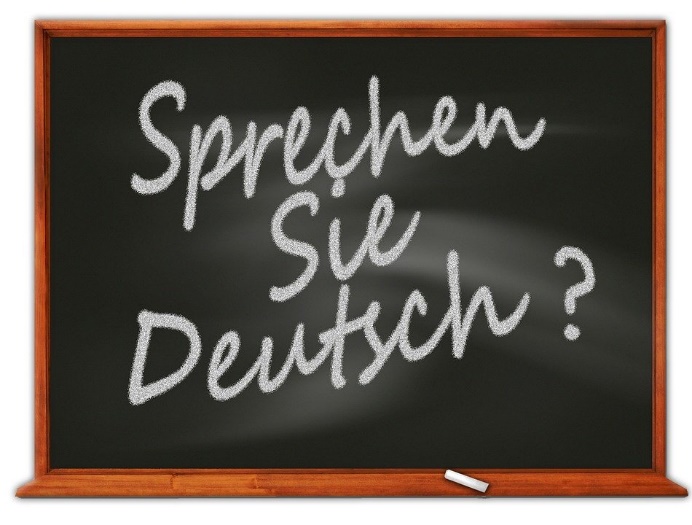 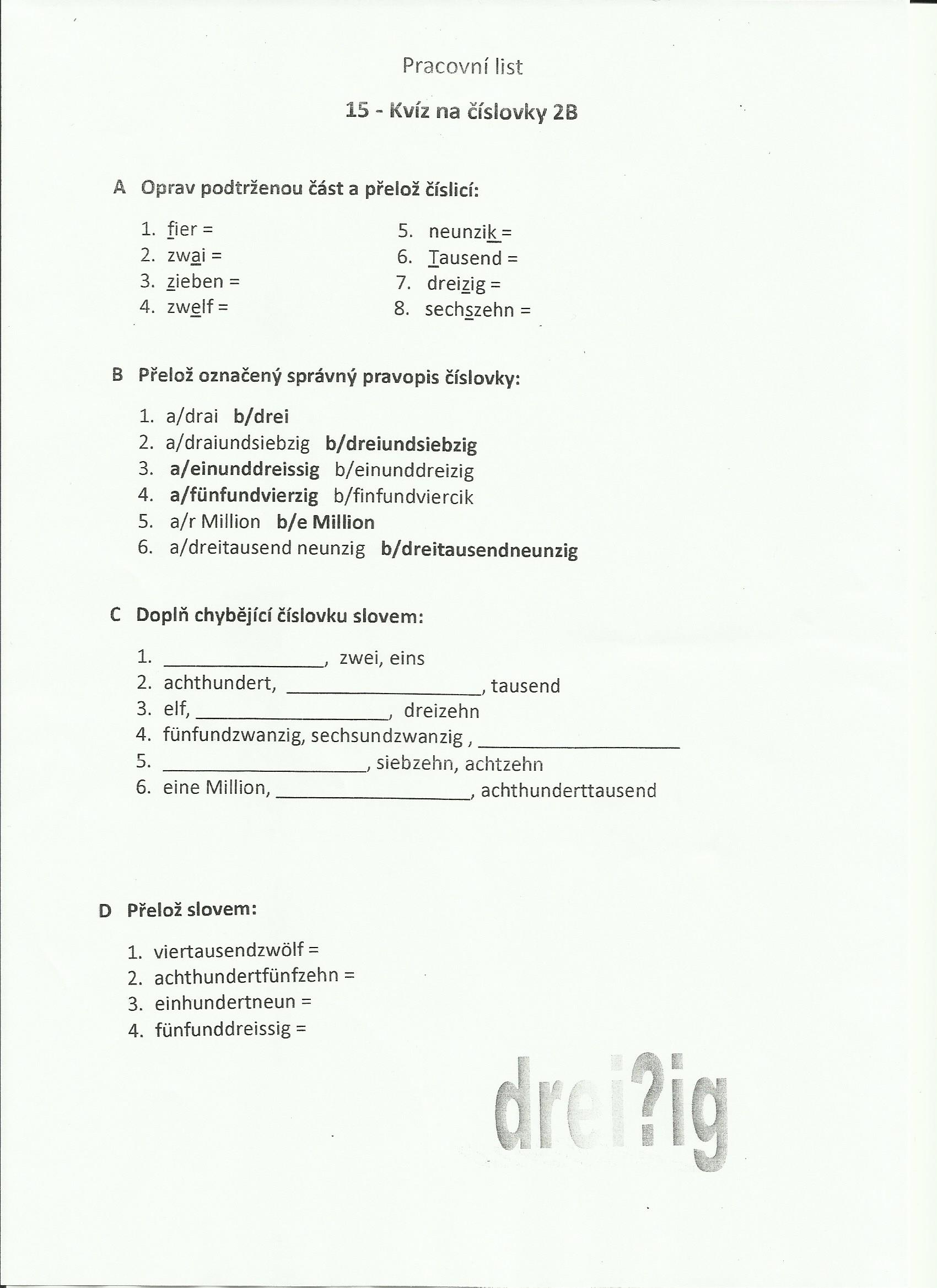 